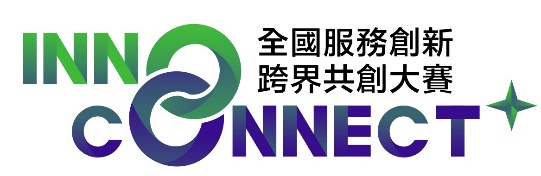 指導老師同意書本人同意指導                                     （團隊名稱）團隊成員：          、           、           、            、         參與台灣服務科學學會「InnoConnect +全國服務創新跨界共創大賽」，協助團隊成員完成提案內容。指導老師（簽名）：　      　　　 　指導老師（簽名）：　　      　　 　中  華  民  國      年     月      日